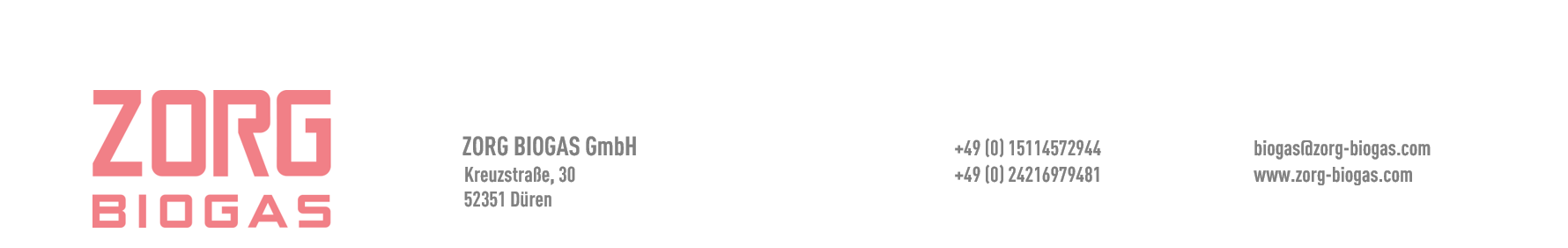 Datum: Fragebogen zur Angebotserstellung (Biogasanlage)Fragebogen zur Angebotserstellung (Biogasanlage)Fragebogen zur Angebotserstellung (Biogasanlage)   1.KontaktdatenKontaktdaten1.1Firmenname1.2Geschäftsbereich1.3Juristische Adresse1.4Postanschrift1.5Adresse der Biogasanlage1.6Geschäftsführung 1.7Zuständige Person1.8Bürotelefonnummer1.9Mobiltelefonnummer1.10E-Mail1.11Web1.12Skype1.13Wie lange haben Sie sich schon für Biogas interessiert? Wann planen Sie mit dem Anlagenbau zu beginnen?1.14Hühnerzuchtanlagen- bestehende Anlagen- geplante Anlagen  2 Informationen zu der Viehanzahl und den Rohstoffen Informationen zu der Viehanzahl und den Rohstoffen2.1Jahresproduktion2.2Hühnerhaltung- Geflügelkäfig- Einstreu- gemischt2.3Entmistung:- mechanisch- mit Kotbändern- Wasserspülung- sonstiges2.4Einstreutyp2.5Mistmenge ohne Einstreu (t/Tag), Feuchtigkeit (%)2.6Mistmenge mit Einstreu (t/Tag), Feuchtigkeit (%)2.7Wie oft erfolgt die Entmistung?2.8System zur Misttrocknung und -granulierung, ggf. Systemtyp2.9Menge an getrocknetem Mist, Feuchtigkeit nach dem Trocknen (%), Verkaufsmenge2.10Grundschema Entmistung (bitte anhängen)2.11Zusätzliche Information  3       Informationen zum Schlachthaus  3       Informationen zum Schlachthaus  3       Informationen zum Schlachthaus  3       Informationen zum Schlachthaus3.1Abwassermenge (t/Tag)3.2CSB-Wert3.3Möglichkeit, Abwasser vor der Zugabe von Flockungsmitteln zu entfernen (ja / nein)3.4Gülleproduktion nach Sieben (t/Tag)3.5Andere organische Abfälle (Embryo, Eier, etc.), Menge (t/Tag)3.6Grundschema des Schlachthaus-Abwasserbehandlungssystems (bitte anhängen)3.7Zusätzliche Information  4       Energiebedarf und Preise  4       Energiebedarf und Preise  4       Energiebedarf und Preise  4       Energiebedarf und PreiseMengePreis, EURPreis, EUR4.1Erdgas, tausend m3/Jahr- Gesamtvolumen- ggf. zur Misttrocknung4.2Elektrische Energie, kWh pro Tag/Monat/Jahr- gesamt- inkl. Misttrocknung und -granulierung- % der Eigengeneration4.3Wärmebedarf insgesamt, kWh pro Tag/Monat/Jahr4.4Heizöl, Tonnen pro Tag/Monat/Jahr4.5Dieselkraftstoff, Tonnen pro Tag/Monat/Jahr4.6Andere Arten von Kraftstoff  5Zuchtanlage und vorhandene InfrastrukturZuchtanlage und vorhandene Infrastruktur5.1Kesselhaus (Menge und Leistung der Kessel)5.2Wärmekraftwerk (Typ, Leistung)5.3Mistlagerung (Anzahl, Volumen, Typ)5.4Abwasserkläranlage (Anzahl, Typ, Volumen)5.5Geländeplan mit der Fläche für Biogasanlage (Plan anhängen)5.6Stromnetz und Abwassableitung5.7Ackerland (ha)5.8Bauernhöfe oder Anlagen der Nahrungsmittelindustrie im Bereich von 20 bis 30 km5.9Möglichkeit oder Wunsch, Mais für Silage anzubauen5.10Zusätzliche Information 6Ihre Prioritäten für den Bau von Biogasanlage (Bewertungsskala von 1 bis 5, 5 = völlig treffend)Ihre Prioritäten für den Bau von Biogasanlage (Bewertungsskala von 1 bis 5, 5 = völlig treffend)6.1Ökologie, Reinigungssysteme6.2Energie6.3Biodünger6.4Sonstiges (bitte angeben)